CURRICULUM VAITECAREER OBJECTIVE            To work hard with full dedication for the achievement of organization objective under satisfying job contact, hence enhancing my skill and knowledge ready and to learn new things. PROFESSIONAL SKILLS            MECHANICAL SUPERVISOR Possessing 6 years of Professional  experience in Industrial Construction, Fabrication , Pipelines , Steel Structure  for Petrochemicals, Chemicals, Oil & Gas with in K.S.A (Kindom Saudi Arabia) mainly  in the fields of  Project Execution , Contract & Planning, Coordination with clients (SABIC & other GCC Companies) . 		Company Name:ITQAN AL JADEED CONTRACTING, AL-Jubail, KSA.Designation:Mechanical Supervisor (Document Controller)Employment Period From 17th October 2016 to 30th October 2017ROLES & RESPONSIBILITIES:	Project execution including coordination, certifying the work technical & progress, Site control.	Planning, Coordination, Monitoring, Follow up and Expediting Construction works.	Coordination with project management to review the progress of construction and inspection activities.	Monitoring, tracking & maintaining quality standard at the site for Mechanical Piping, Equipment, Steel Structure.	Preparation and review of technical specifications / Site changes.	Escalating Project Problems to site management to ensure risks and resolved.	Project Detailing, Overseeing Shop Fabrication & Erection at Site.	Checking and As built revision of isometric drawing and P&ID Drawing.Site Supervision, Material & Labour Management, Allocation of man Power, Daily Labour and Progress Report.Company Name:Modern Continents Contracting Company(MCC) Al-Jubail, KSA.Designation:Site Supervisor (Mechanical) & WPR (work permit receiver)Employment Period From 20th December 2012 to 12th January 2016ROLES & RESPONSIBILITIES: 	Project execution including coordination, certifying the work technical & progress, Site control.	Planning, Coordination, Monitoring, Follow up and Expediting Construction works.	Coordination with project management to review the progress of construction and inspection activities.	Monitoring, tracking & maintaining quality standard at the site for Mechanical Piping, Equipment, Steel Structure.	Preparation and review of technical specifications / Site changes.	Escalating Project Problems to site management to ensure risks and resolved.	Ensuring that all engineering work is carried out in accordance with specifications, statutory requirements, laws, rules, regulations and other contractual requirements with due regards to safety, operability and maintainability.	Steel Structure & Piping (Fabrication, Foundations, Erection, Alignments etc)	Fabrication & Installation of Piping, Structural Supports, Pipe rack, valves & hydro testing.	Responsible for overseeing the review, initiation and execution of contracts.	Manage the data and all the information related to Fabrication, Construction and Maintenance.	To prepare MRs (Material Requisitions) for all Steel Structure Mechanical work.	Ensure that all relevant Safety, construction specifications & technical data are available. 	Perform the tasks carefully and keep the mentor updated about the progress of the task/project. 	Handle the tasks of  Fabrication related to Piping, Building Ladders, Man Hole cover grating plates.	Checking and As built revision of isometric drawing and P&ID Drawing.	Responsible for recording and maintaining supervisor records.	Maintain good client relationships at all times.	Site Supervision, Material & Labour Management, Allocation of man Power, Daily Labour and Progress Report.ROLES & RESPONSIBILITIEGiving technical maintenance support to on site activities and ensuring that the correct components and procedures are followed to ensure quality control with safety & environmental policy.Responsible for recording and maintaining supervisor records.Maintain good client relationships at all times.Planning of workforce distribution & supervision of maintenance activities of the plant.Make sure approved client procedure are followed, maintained and properly audited by client.ACADEMIC PROFILESOFTWARE SKILLS:Engineering & office SoftwareBasic Knowledge of Engineering Software such as AutoCAD.Good Knowledge of MS Office, MS explorer.Excellent track record in Leadership & Team Player.Seeking a Logical Approach in Problem Solving.LANGUAGES:English (Fluent), Arabic (Basic), Urdu (Fluent), Hindi (Fluent).PERSONAL PROFILE:REFERENCES:          Reference will be furnished on demand.NameShahanavaz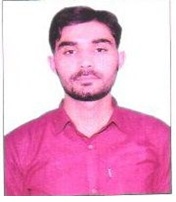 DegreeDiploma of Engg (mech)E-mail:Shahanavaz.375212@2freemail.com Contact no.C/o 971501685421PositionSite Supervisor (Mech)Present Addres Al-Quoz Industrial-2Project DescriptionClientLocationSABICSABICSABICFabrication & Installation of Steel Structure for car shade & Ware House.KEMYAAl JubailOther GCC CompaniesOther GCC CompaniesOther GCC CompaniesFabrication of Pipe Supports.CHINA NATIONAL CHEMICALAl-JubailFabrication of Steel Structure Beam in Workshop ITQAN WORKSHOPAl-jubailProject DescriptionClientLocationSABICSABICSABICFabrication & Erection of fire fighting Shellter at Safco (SABIC Affiliate) Industrial area, Phase-2SAFCO PLANTAl JubailFabrication, Galvanization & Painting of Monkey Ladder in MCC Workshop & Installation at Kemya Plant (SABIC Affiliate), Industrial area, Phase-2KEMYA PLANTAl JubailFabrication of Carbon Steel Pipe Line 2” in MCC Workshop (Cutting, Fit-up, Welding, Sand Blasting & Painting) And Installation in Saudi Kayan Plant(SABIC Affiliate) Industrial Area, Phase-2SAUDI KAYAN PLANTAl JubailFabrication of Carbon Steel Pipe & Spools in MCC Workshop (Cutting, Fit-up, Welding) Replacement of CS Piping Spools at Gas Plant (SABIC Affiliate), Industrial area, Phase-2GAS PLANTAl JubailOther GCC CompaniesOther GCC CompaniesOther GCC CompaniesFabrication & Installation of Amines Pipeline at Aminat Plant Industrial area, Phase-2AMINAT PLANTAl-jubailConstruction of New Plant Facility (1600 m2) & Warehouse (852 m2) at Arabian Zinc Oxide Factory, Phase-3 Support Industries AreaICC (INTERMEDIATE CHEMICAL COMPANY)Al-JubailContruction of New Warehouse Facility (1874 m2) & Administrative Building (1235 m2) at Reda-Fire & Hazard Control CompanyREDA-FIRE & HAZARD COMPANYDammamFabrication Materials for Warehouse in MCC Worshop (Cutting, Fit-up, Welding, Sand Blasting & Painting) And Installation at Senopec CompanySENOPEC COMPANYAl JubailFabrication Materials for Warehouse in MCC Worshop (Cutting, Fit-up, Welding, Sand Blasting & Painting) And Installation at Tasliya ProjectTASLIYA PROJECTAl JubailProject DescriptionMain Contractor-ClientLocationPRIVATE SECTORPRIVATE SECTORPRIVATE SECTORContruction of New Fuel Oil Tank      MOJOR BEAR PLANTAnuppur (M.P)Name of InstitutionPassing YearTitleTotal marksDiploma of Engineering (A.N.G. Engineering College, Meerut, India.2011(Mechanical Supervisor)  377/500(1ST) DivisionIntermediate (XII Rohilkhand University)Bareilly, India.2008             ………..282/500(2nd) Division           Date of birth 		10th June 1991           Nationality		Indian           Religion			Islam           Marital status		Unmarried           Diploma of Engineering Enrol. No.D/142469           Visa TypeVisit Visa